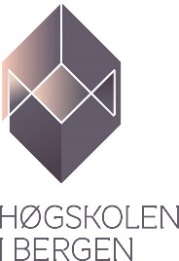 Søknad om tildeling av ekstraordinær veiledningsressursPersonopplysningerBegrunnelse for søknadenUtfyllende tekst med all relevant informasjon for søknaden. Legg om nødvendig ved eget ark. Dokumentasjon må vedleggesTidsplan for fullføring av masteroppgaven (Legg ved eget ark om nødvendig)For veileder: er den tildelte veiledningsressursen brukt opp?Ja 	Nei Studenten bekrefter ved å underskrive å være kjent med retningslinjene for masteroppgaven, og at opplysningene som oppgis i søknaden er korrekte. Veileder bekrefter å ha sett studentens søknad med begrunnelse og tidsplan, og går god for dette. Dersom student eller veileder har ytterligere opplysninger av fortrolig art som angår søknaden, bes de sende disse separat til Programansvarlig for Bachelor, PPU- og masterutdanninger.Dato og studentens underskrift 				Dato og ansvarlig veileders underskriftSøknad med signaturer og vedlegg sendes til post@hib.no eller per post til: Høgskolen i Bergen, Dokumentsenteret, Postboks 7030, 5020 BergenFornavnEtternavnEtternavnStudentnr.FødselsdatoE-postadresseE-postadresseMasterprogramPostadressePostadressePostadressePostadresseAnsvarlig veilederGjeldende innleveringsfristØnsket ny innleveringsfristØnsket ny innleveringsfrist